Конкурс рисунков «Краски осени»Наступила осень,Пожелтел наш сад.Листья на берёзе,Золотом горят.Осень - самое красивое время года. В нашей группе была организована выставка детских рисунков совместно с родителями «Краски Осени».Участники выставки удивили нас своей фантазией, оригинальностью и творческими способностями. Наши юные художники не упустили короткого мига золотого листопада!Участие в выставке позволило воспитать у детей интерес к осенним явлениям природы, эмоционально отзываться на красоту осени, научила передавать их в рисунке цвета «осени», фантазировать, развивать воображение и творчество.Воспитать любовь и бережное отношение к природе, расширить познавательный интерес у детей, развивать творческие способности - стали целью данного мероприятия.Дети и родители старались, выбирали разные способы изображения осени и краски. Осенние рисунки разнообразны, так как детские идеи и фантазии не знают границ. Вот что у нас получилось!  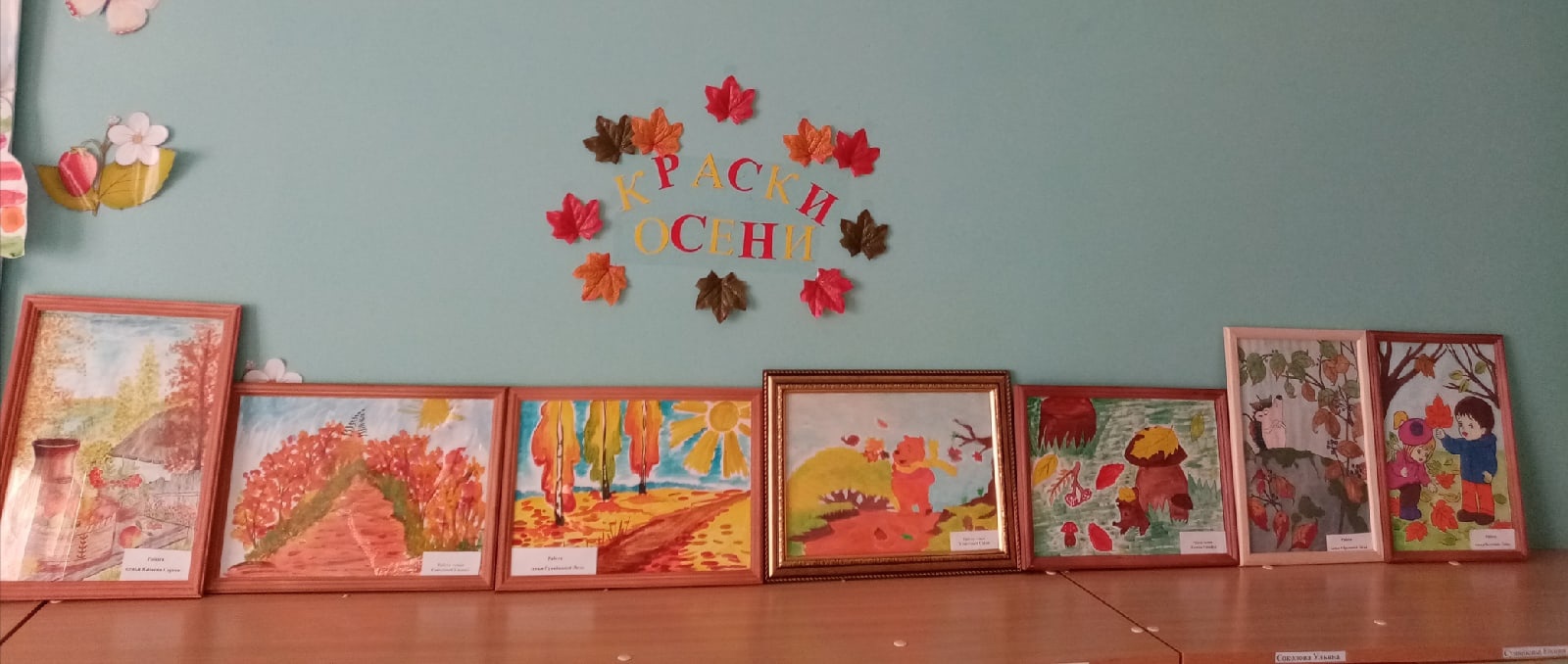 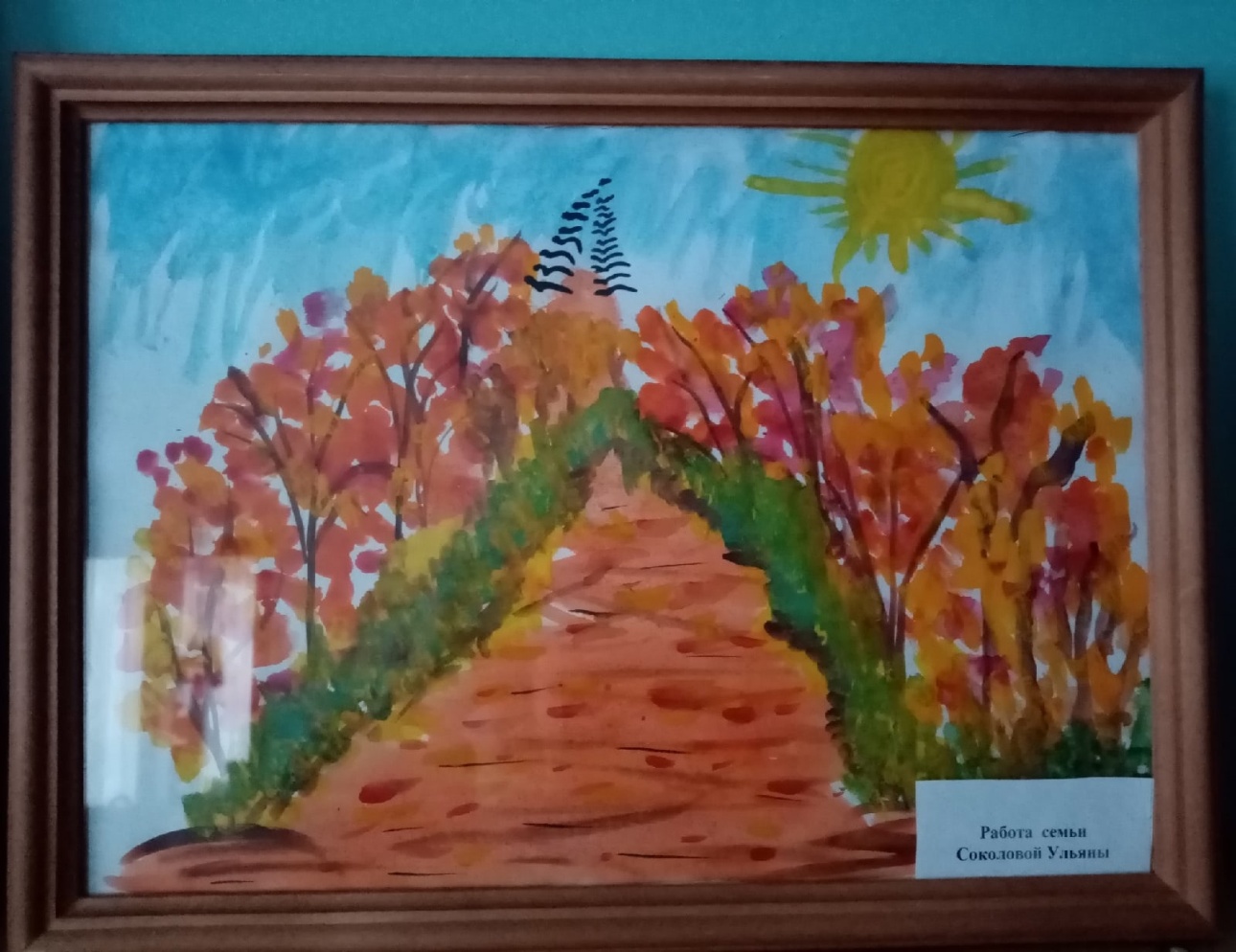 Семья Соколовой Ульяны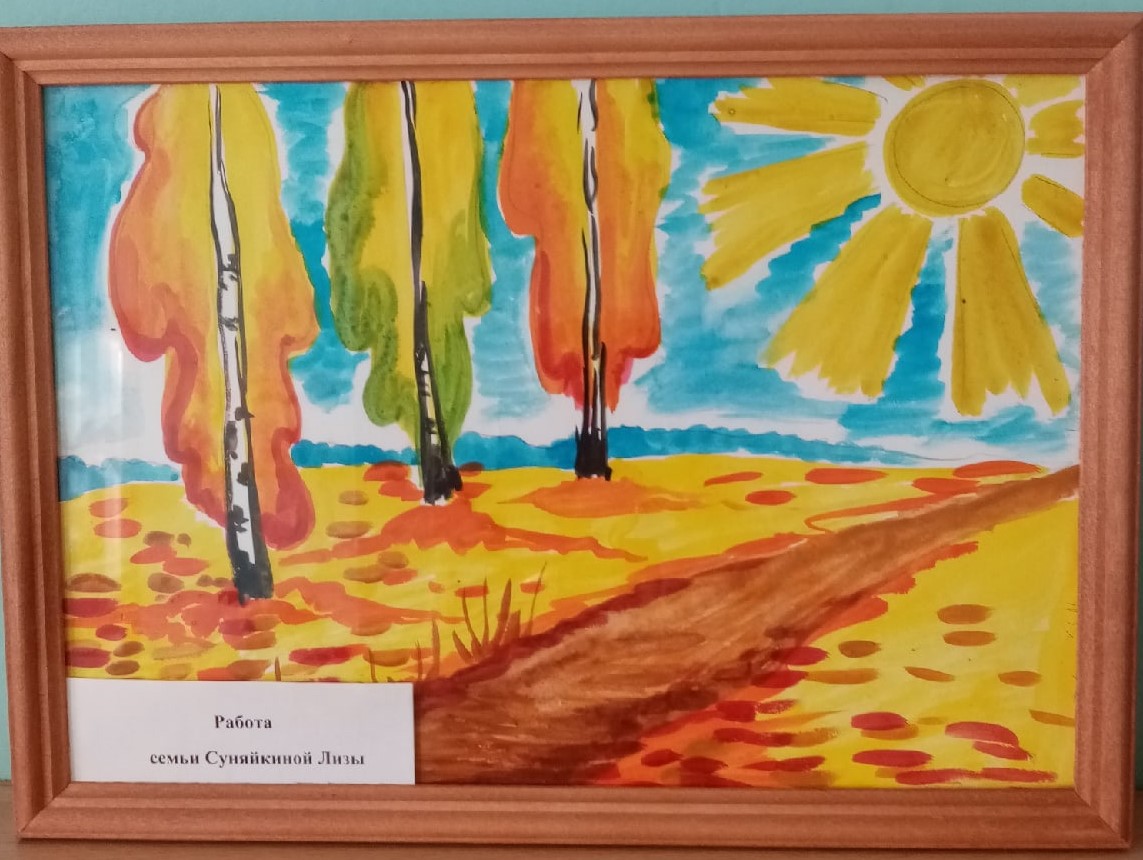 Семья Суняйкиной Лизы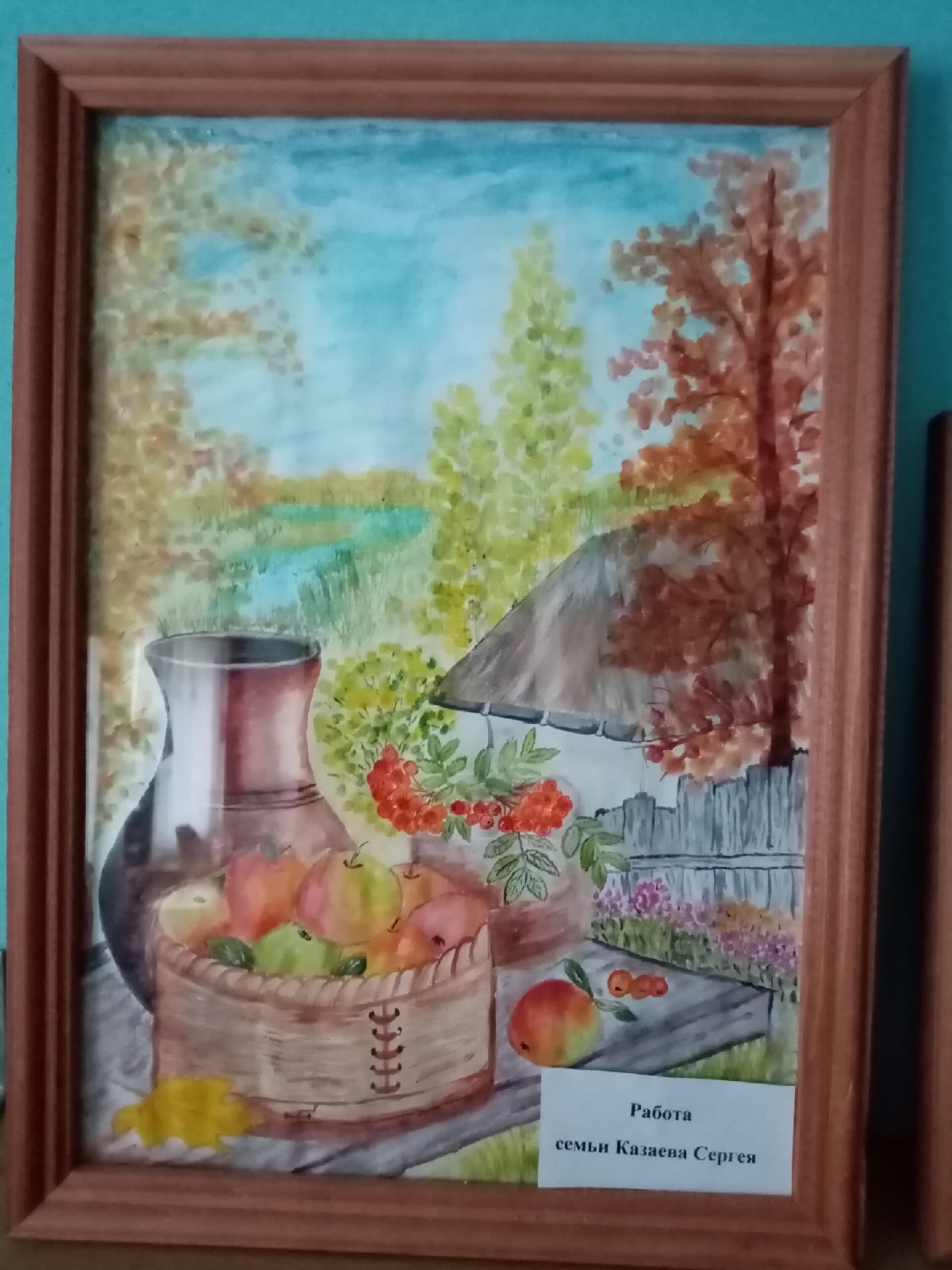 Семья Казаева Сергея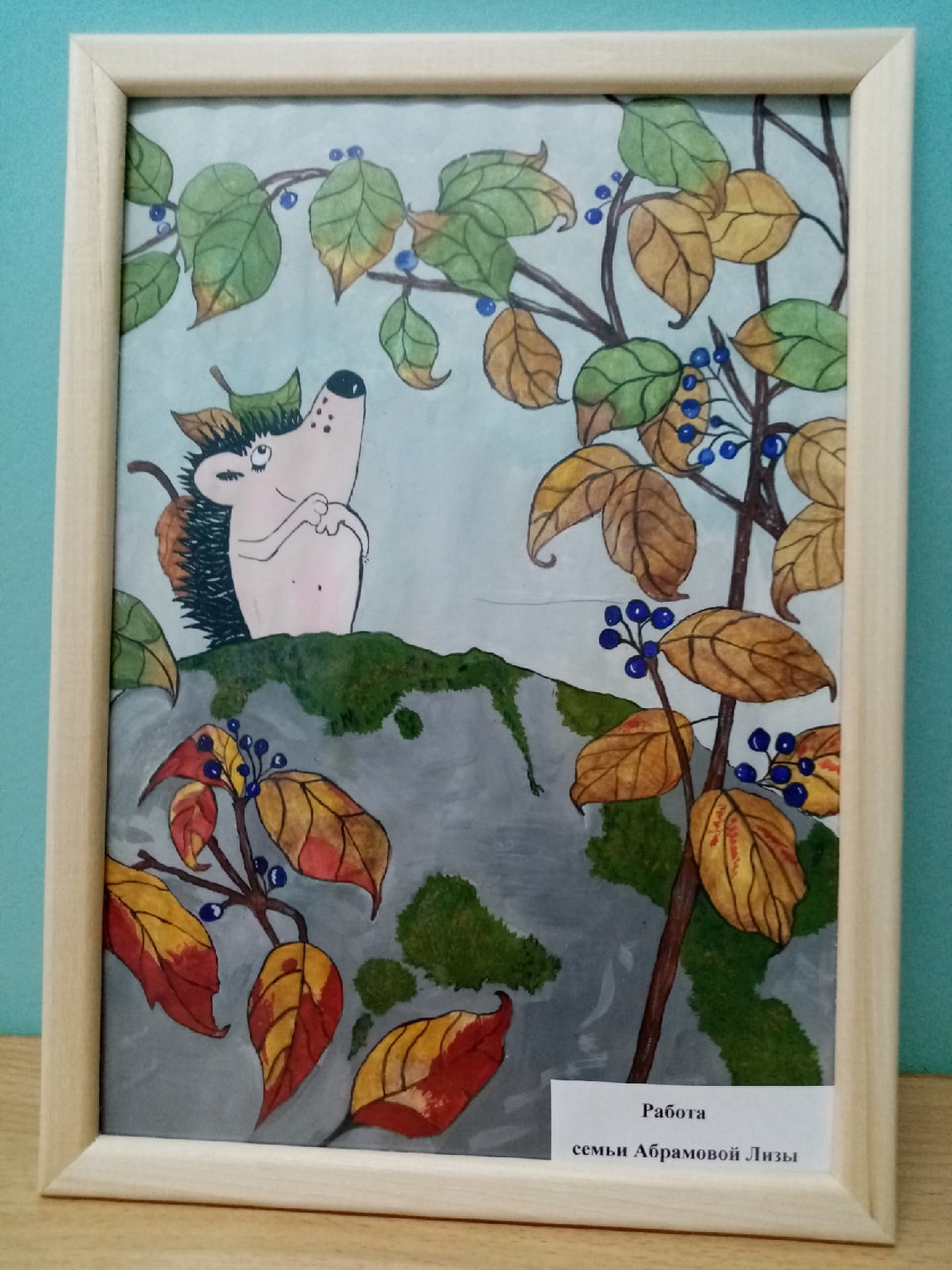 Семья Абрамовой Лизы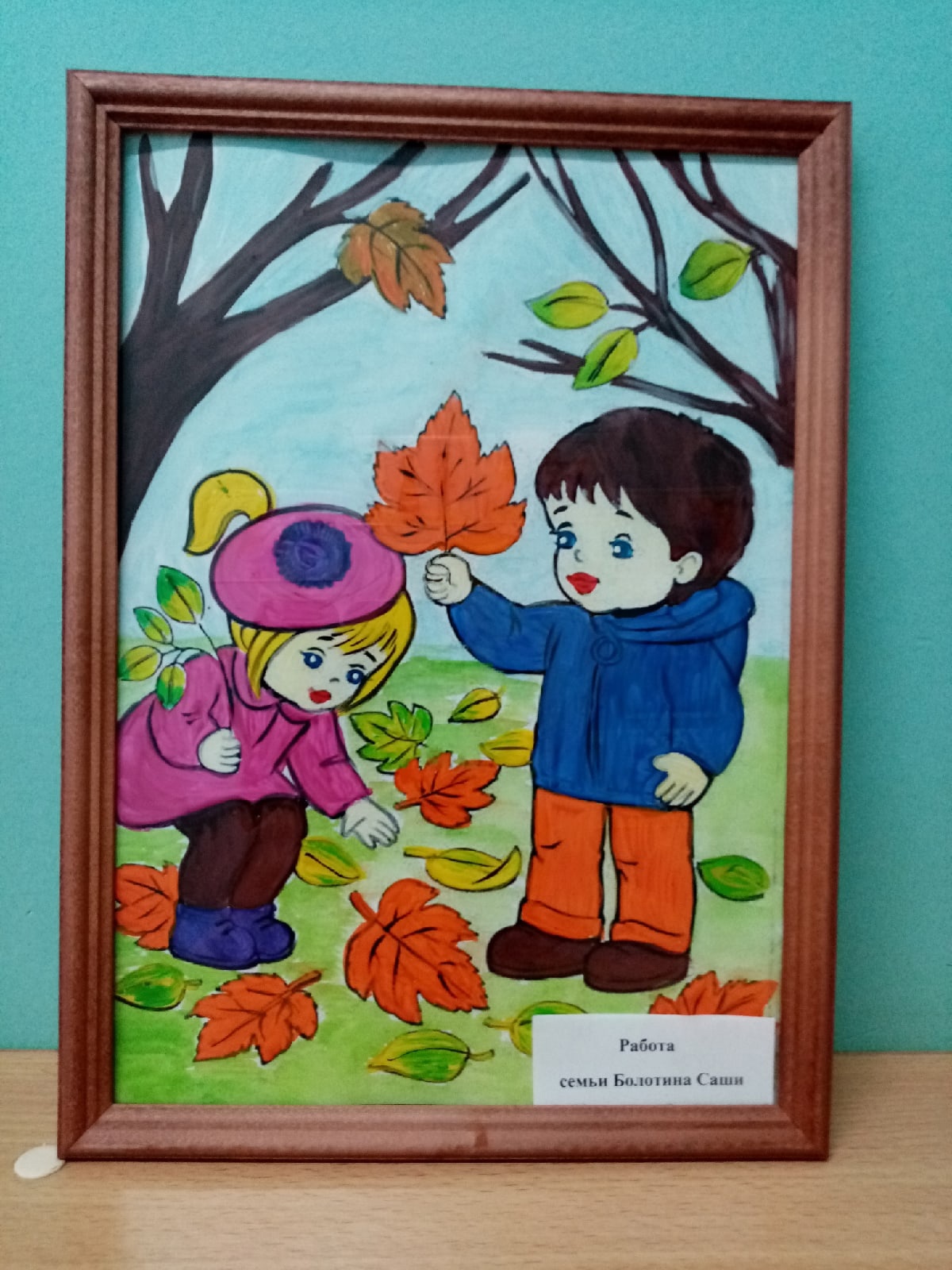 Семья Болотина Саши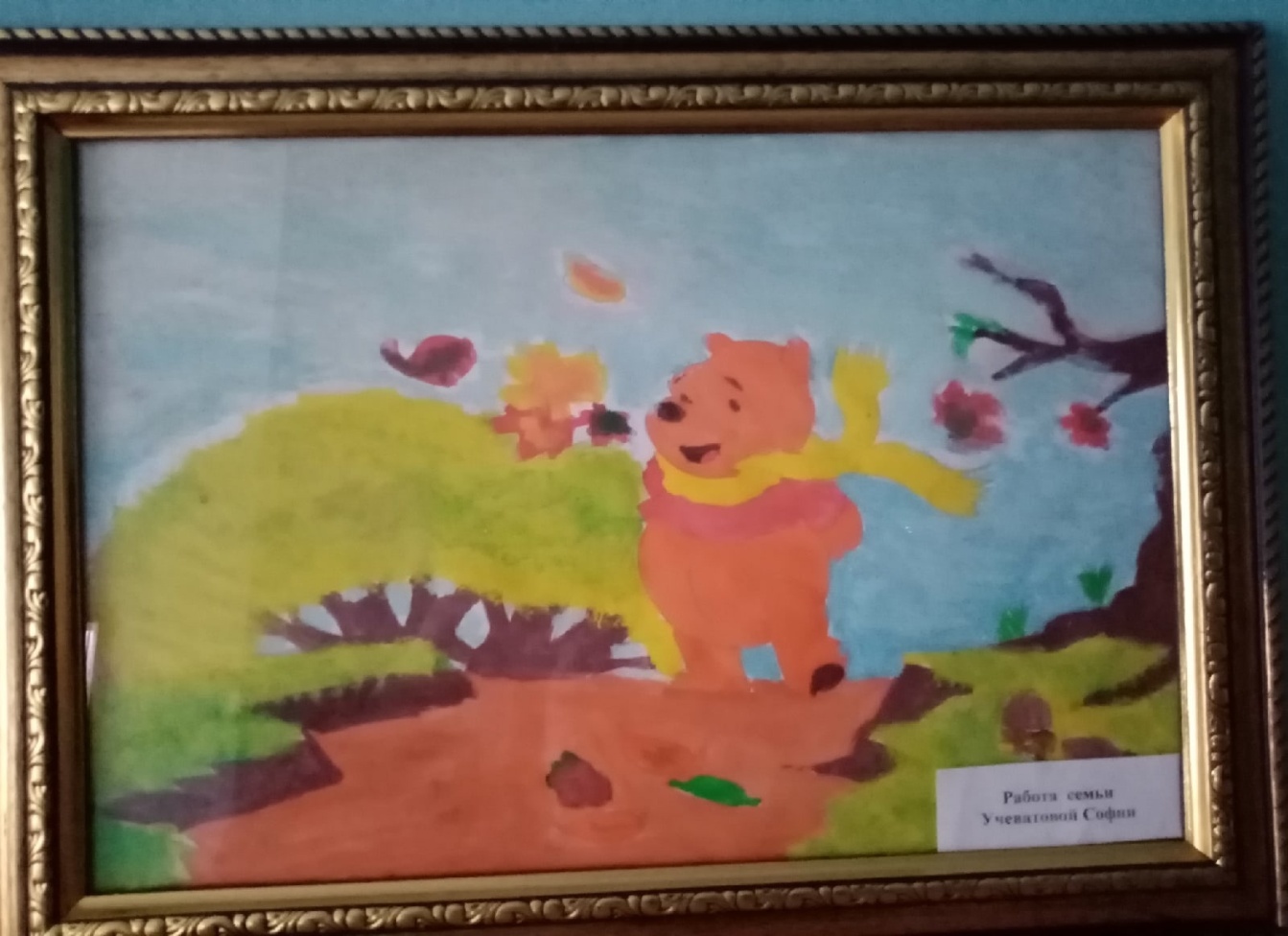 Семья Учеватовой Софии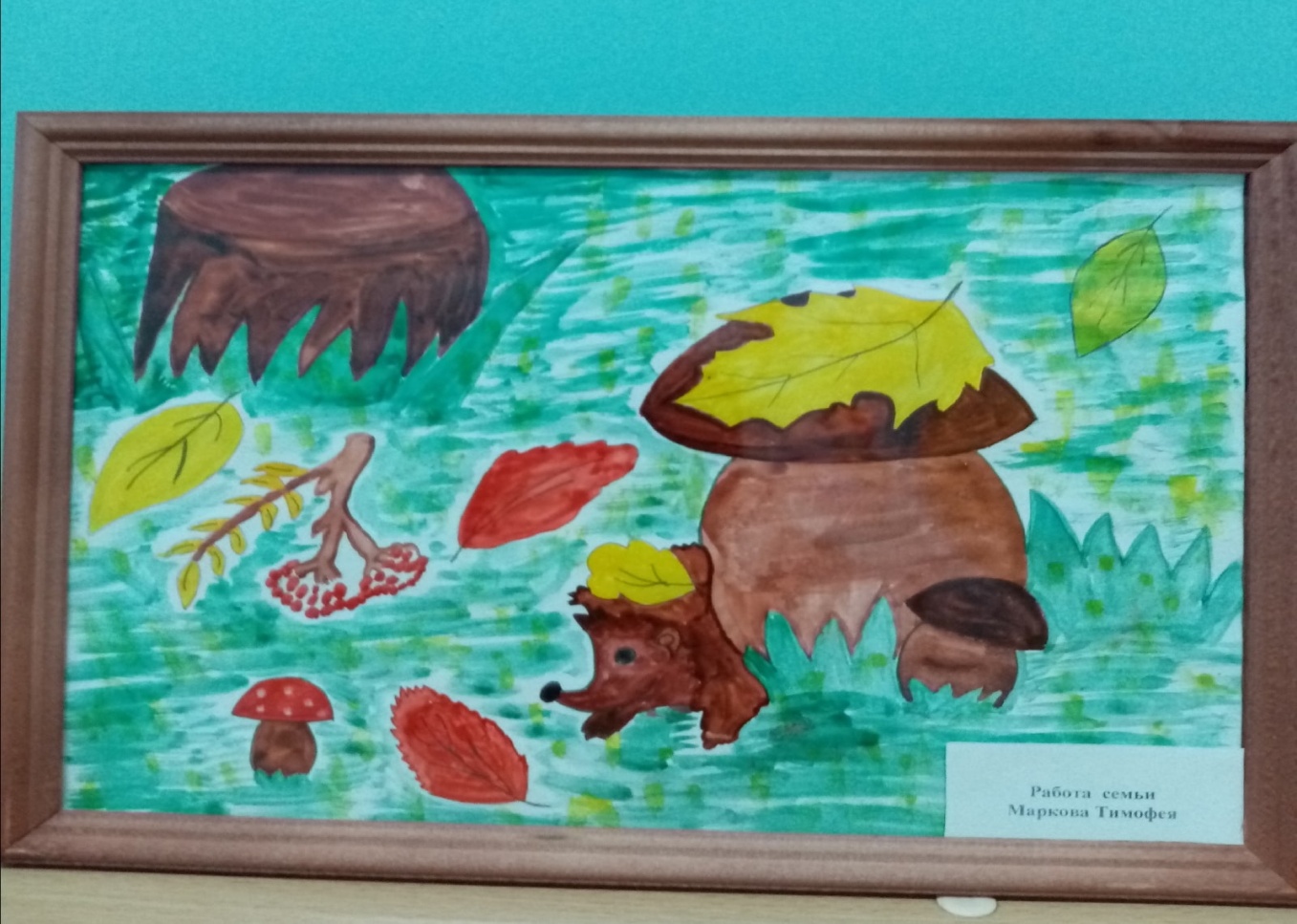 Семья Маркова Тимофея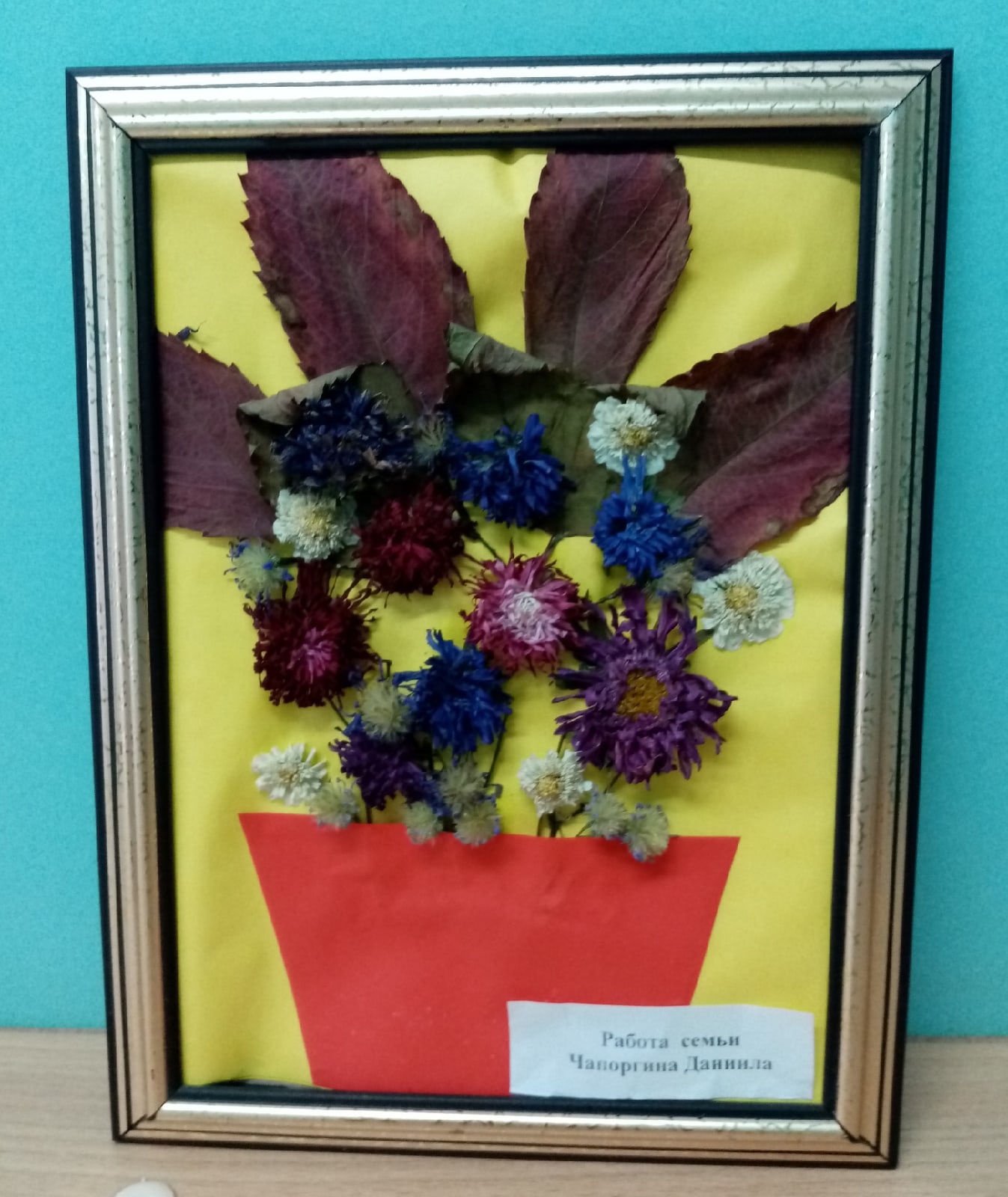 Семья Чапоргина Даниила